Listes des électeursEtablissement : Université Cadi Ayyad Marrakech Commission : 144Grade / Cadre : - PROFESSEUR DE L'ENSEIGNEMENT SUP GRADE C - PROFESSEUR DE L'ENSEIGNEMENT SUPERIEUR GRADE B - PROFESSEUR DE L'ENSEIGNEMENT SUP GRADE ADate de publication : 24 avril 2015Listes des électeursEtablissement : Université Cadi Ayyad Marrakech Commission : 144Grade / Cadre : - PROFESSEUR DE L'ENSEIGNEMENT SUP GRADE C - PROFESSEUR DE L'ENSEIGNEMENT SUPERIEUR GRADE B - PROFESSEUR DE L'ENSEIGNEMENT SUP GRADE ADate de publication : 24 avril 2015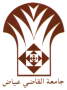 Royaume du MarocUniversité Cadi Ayyad – MarrakechLa PrésidenceNOM PRENOMEtablissementSituation actuelle A:actif / M.B : Mis à dispositionJAKANI MOHAMEDENSACHEGGOUR MOHAMEDENSAROUAN OMARENSAKOUHILA MOHAMMEDENSATOLAIMATE ABDELOUAHADENSARHAZI MOHAMMEDENSALAABID EZZAIMENSABENAZIZ LHAJENSABERREKHIS FATIMAENSAJOUAHARI TISSAFI JAMILAENSAOURAHAY MUSTAPHAENSABOULANOUAR MOHAMEDENSAHAJOUJ BRAHIMENSAAMIR BRAHIMENSASEBBAN MOHAMED FAOUZIENSALAKRAIMI MOHAMEDENSARHAZI M BAREKENSAOUANAIMI HASSANENSAKOUTIT ABBESENSAKOUMINA MOULAY ABDELAZIZENSA BAHIR MOHAMEDENSABENCHANAA M'BAREKENCGAAYADI AbderrahmaneENSAM A CHAIBI Nadia ENSAM A EL  ADNANI MustaphaENSAM A MADIH Khadija ENSAM A Ouknine YoussefENSAM A AIT OUAHMAN AbdellahENSAM A  DERJA AhmedENSASANIBOU LahbibENSASAELMODAFAR CHERKAOUIFSTGMATAOURIRTE MOHAFSTGMAABOUNADI AbdelhadiFSTGMAABOUNOUH MostafaFSTGMAABOUQATEB AbdelhakFSTGMAACHARGUI Nour-EddineFSTGMAAIT ADDI AbdellahFSTGMAAIT BABRAM MohamedFSTGMAAIT FDIL MohamedFSTGMAAL MOATASSIME HassanFSTGMAALAA NoureddineFSTGMAALIMOUSSA AbdelhadiFSTGMAALMAGGOUSSI AbdelmajidFSTGMAAMAHROQ TijaniFSTGMAAMJOUD M'barekFSTGMAAMRAOUI HakimaFSTGMAAYAD HassanFSTGMABA M'HAMED TouriaFSTGMABACHNOU AliFSTGMABAKRIM M'hamedFSTGMABELACHEMI LarbiFSTGMABELFKIRA AhmedFSTGMABELKHAYAT ZOUKKARI DrissFSTGMABELKYAL ImaneFSTGMABEN HIDA AbdelmjidFSTGMABEN TBIB Abdeslem HafidFSTGMABEN YOUCEF MustafaFSTGMABENDIAB KhadijaFSTGMABENKHALTI FatihaFSTGMABENNISSE RhizlaneFSTGMABOUALLAM SamiraFSTGMABOUAMAMA HafidaFSTGMABOUAMAMA NajahFSTGMABOUCETTA MohamedFSTGMABOULARBAH AliFSTGMABOUNHIR AzizaFSTGMABOUSSAID AbdellatifFSTGMABOUTERFAS RadiaFSTGMACHAFIKI DrissFSTGMACHAKIR MohamedFSTGMACHEHOUANI HassanFSTGMACHERIFI OuafaFSTGMACHITNALAH AhmedFSTGMACHOUAF LatifaFSTGMACHOUKRI El HassanFSTGMACHRAIBI BEL HOUCEINE Mohamed KhalidFSTGMADAOUDI LahcenFSTGMADOUBABI SaidFSTGMAED-DAHBI MohamedFSTGMAEDDARIR SaidFSTGMAEL ALAOUI TALIBI ZainabFSTGMAEL AZHARI MohamedFSTGMAEL BOUKFAOUI My YoussefFSTGMAEL HARIRI KhadijaFSTGMAEL KAOUA MimounFSTGMAEL KARI AbdeljalilFSTGMAEL MEZIANE AbdellatifFSTGMAELAMARI KhalidFSTGMAERRAMLI AbdellahFSTGMAESSALEH LahcenFSTGMAESSARRAJ SamiraFSTGMAGHAMMAZ AbdelilahFSTGMAGHANIMA AbderrazzakFSTGMAGHOULAM CherkiFSTGMAGUENDOUZ AmineFSTGMAHAFID AhmidFSTGMAHAFID Jamal EddineFSTGMAHAJJI LahoucineFSTGMAHAKIM AbdelilahFSTGMAHAKKOU RachidFSTGMAHAMDAOUI BassouFSTGMAHANICH LahoucineFSTGMAHIBTI MohamedFSTGMAHSISSOU DrissFSTGMAIBANNAIN MohamedFSTGMAIBOUH HassanFSTGMAIGMOULLAN BrahimFSTGMAIKEMAKHEN AzizFSTGMAJALAL RachidFSTGMAKADDAMI HamidFSTGMAKHIRI RachidFSTGMAKZAZ MustaphaFSTGMALAHCINI MohammedFSTGMALAMINE BrahimFSTGMAMAAROUF AbdelmalekFSTGMAMABAD BouchraFSTGMAMANSORI MohammedFSTGMAMEZZANE DaoudFSTGMAMIMOUNI BrahimFSTGMAMIMOUNI ZinebFSTGMAMOUABAD AbdelfattahFSTGMANacer BrahimFSTGMAOUFKIR AbdelrhaniFSTGMAOUHABI JamalFSTGMAQADDOURY AhmedFSTGMAQATIBI Abdel - illahFSTGMARAIHANE MustaphaFSTGMARHOUJJATI AliFSTGMARHOUTA BenaîssaFSTGMASAADI LatifaFSTGMASAADOUNE IsmaelFSTGMASAIDI AbdellatifFSTGMASEDDIQI NadiaFSTGMASOUMHI ElhassaneFSTGMASYAM AichaFSTGMATAA AhmedFSTGMATOUIL  AhmedFSTGMAWAHBI MostafaFSTGMAWAQIF MohamedFSTGMAYOUS BrahimFSTGMAZAHID MehdiFSTGMAZEHHAR NaimaFSTGMAGALADI ABDENNAIM         ESTSAHACHKAR MOHSINE         ESTSAEL MAKHFOUK MOHAMMED    ESTSAABOUELAZZ ABDELFATTAHFPSABOUHAJIB ABDERRAHIMFPSABOUSSAOUD ABDELGHANIFPSAERRADOUANI RAHHALIFPSABOUMAGGARD ELHASSANE FPSAABOUHAZIM My MustaphaFLSHMAABOUDI  El BouazzaouiFLSHMAAICHANE  MustaphaFLSHMAAIMANE NoureddineFLSHMAAIT AMI AbdellatifFLSHMAAIT SAID LahoucineFLSHMAAL AABQARY TaoufiqFLSHMAALAOUI YOUSFI Lalla KhadijaFLSHMAALIOUA AhmedFLSHMAANIQ FILALI RabéaFLSHMAARAKHSISS AbdeslamFLSHMABANOUAR AbdelatiFLSHMA BARRICHE  MimounFLSHMABENMIR MehdiFLSHMABERRADA AbderrahimFLSHMABNOU YASSIR AbdelwahedFLSHMABOUABDELLI FatimaFLSHMABOURKANE TouriaFLSHMABOUJROUF SaïdFLSHMABENALI AbderrahimFLSHMABNOUSSINA KhadijaFLSHMACHEBAA AbdelouahidFLSHMACHERGUI SABER AhmedFLSHMADARDARI ThamiFLSHMADARIR HassaneFLSHMADEHBI Azze-ed-dineFLSHMAEL AMRANI AbderrahmanFLSHMAEl AZADI AbdeljalilFLSHMAEL BALGHITI RegraguiFLSHMAEL BRINSI AbdellatifFLSHMAEL FAKIR  AbdelaliFLSHMAEL MAZOUNI HassanFLSHMAEL MOUJAHID HassanFLSHMAEL M'BARKI HassaneFLSHMAEL MORABET ZakariaFLSHMAEL OUADIFI MostafaFLSHMAEL QUORTOBI AbdellahFLSHMAESSOLBI HamidFLSHMAGAJJOUT HassaneFLSHMAHANOUCHE AbdeljalilFLSHMAHASSANI El MostaphaFLSHMAHASSANI IsmailFLSHMAHMIDI AbdelkaderFLSHMAHAILOU MohamedFLSHMAHSSAINE KhadijaFLSHMAJOUAY MohamedFLSHMAKHABIR My AhmedFLSHMAKHARROUBAT MohammedFLSHMAKOUCHA AbdallahFLSHMALOUKRISSI El MouncifFLSHMAMALOUMI AbdelmjidFLSHMAMAJDOUB AbdelaliFLSHMAMERZOUG AbderrazakFLSHMAM'HARZI ALAOUI AhmedFLSHMAM'HADDARHA AhmedFLSHMAMOURAD KhireddineFLSHMARABITATEDDINE MohamedFLSHMARADI AhmedFLSHMAREGAM  AbdelhaqFLSHMARIDA BrahimFLSHMARIHANI FaridaFLSHMARIAH MustaphaFLSHMASAADI AminaFLSHMASARDA AbdelkrimFLSHMASEBTI MohamedFLSHMATEBBAA  OuidadFLSHMAZAHID Abdelhamid FLSHMAZRIKEM AbderrazzakFLSHMARAGHAY SaidCentre universitaire k sraghnaAAATTAR EL MOKHTARFSJESAABBASI BOUABIDFSJESAABOUNAI AICHAFSJESAABSI  HORIAFSJESAALAMI IDRISSI RACHIDFSJESAAMANAR LAHOUCINEFSJESAASSI DRISSFSJESAATTIOUI  MINAFSJESABAZZY  MOHAMMEDFSJESABEN MOUSSA MOHAMEDFSJESABERRAHOU SALAH EDDINEFSJESABOUAYAD BRAHIMFSJESABOUGROUM MOHAMMEDFSJESABOUNABAT MOHAMEDFSJESABOURAIT SAADIAFSJESABOUSSETTA  MOURADFSJESACHABIH JILALIFSJESACHAFI MOHAMEDFSJESAEL ATROUZ ABDELLATIFFSJESAEL BOUHAIRI YOUSSEFFSJESAEL FAIZ MOHAMMEDFSJESAEL MORCHID BRAHIMFSJESAEL MOUTAOUASSET AHMEDFSJESAEL OUADNASSI ABDELLATIFFSJESAEL OUAZZANI ABDELMALEKFSJESAENNAYMI JAMALFSJESAFAIK IDRISSFSJESAGHILMANE FATIMAFSJESAHASSANI ALIFSJESAHENNOUCHE FATIMAFSJESAHOUMAIR MOHAMEDFSJESAIBOURK AOMARFSJESAIDRISSI AIT EL OUALI MY FOUADFSJESAKCHIRID  EL MUSTAPHAFSJESAKERKAB MOHAMEDFSJESALAKHDAR BACHIR SIF ELISLAMFSJESALATRACH MOHAMEDFSJESALOUITRI ABDENBIFSJESAMAJIDI ABDELHAKIMFSJESAMALKI M HAMMEDFSJESConge SabbatiqueMANSOURI BRAHIMFSJESAMESKINI MOHAMMEDFSJESANACHTAOUI MOHAMMEDFSJESANAKHLI MOHAMEDFSJESAOUDEBJI MOHAMEDFSJESAOUTALEB ABDELKRIMFSJESARBAII MOHAMEDFSJESASAHAM MOHAMMEDFSJESASAHLI FATIHAFSJESASERHANE EL HOUSSAINEFSJESASETTATI BOUAYADFSJESASIDMOU MOHAMED LARBIFSJESATRACHEN AHMEDFSJESAZAYANI  ABDERRAZZAKFSJESAZIDANI ABDERRAOUFFSJESAZIKY MUSTAPHAFSJESACHOULLI   Mohamed  KhaledFMPMAAARAB EL MOSTAFAFSSMAAATIF ABDELJALILFSSMAABBAD MY ABDELAZIZFSSMAABDELBAKI ABDELHALIMFSSMAABDELWAHED EL HASSANFSSMAABOUDIHAB ISMAILFSSMAABOUHAMZA ALIFSSMAADAHCHOUR ABDERRAHIMFSSMAADMOU HASSANFSSMAAFIF MOHAMMEDFSSMAAHAMDANE HAMIDFSSMAAIT ALI MUSTAPHAFSSMAAIT DADS EL HADIFSSMAAIT EL KOCH ABDERRAHIMFSSMAAIT ITTO MY YOUSSEFFSSMAAIT SLIMANE MY ABDELAZIZFSSMAAJANA HAMIDFSSMAAKKOUCHI MOHAMEDFSSMAALAGUI ABDELHAKIMFSSMAALANSARI ABDELKHALEKFSSMAALGOUTI ABDELLAHFSSMAALGOUTI AHMEDFSSMAALIMOUSSA  LHOUSSEINEFSSMAALLAOUD SMAILFSSMAAMAHMID ABDELKHALKFSSMAAMEZIANE EL HASSANI LAHCENFSSMAAMMAR ABDELAZIZFSSMAAMMOR SOUMIAFSSMAAMOR HAKIMAFSSMAAMRAOUI SAIDAFSSMAAMRHAR MOSTAFAFSSMAANKRIM MOHAMMEDFSSMAAOUAD HAKIMAFSSMAATTAOURTI YOUNESFSSMAAUHMANI  AZIZFSSMAAUHMANI ABDELOUAHEDFSSMAAZIZAN MUSTAPHAFSSMABA M' HAMED SAADIAFSSMABAALI ABDELLATIFFSSMABAAZIZ MOHAMMEDFSSMABACAOUI ABDELAZIZFSSMABADRI ABDELJALILFSSMABAOUID ABDESSELAMFSSMABARAKATE MUSTAPHAFSSMABARRAA MOHAMEDFSSMABARROUG ALLALFSSMABAYANE CHAFIQFSSMABEKKAY TOUHAMIFSSMABEKKOUCHE KHALIDFSSMABELKEZIZ KHALIDFSSMABELKOURA MOUHSSINEFSSMABELLAKHDER HASSANFSSMABELLATTAR SOUGRATIFSSMABENABDELLAH HOUCINEFSSMABENCHAABANE ABDERRAZZAKFSSMABENELBAGHDADI RACHIDAFSSMABENHAMOU BRAHIMFSSMABENHARREF AHMEDFSSMABENHAYOUN MOHAMEDFSSMABENICHOU MOHAMEDFSSMABENIDER AMINAFSSMABENKHALDOUN ZOUHAIRFSSMABENKIRAN TAOUFIQFSSMABENNIS  MOHAMEDFSSMABENNOUNA AMINFSSMABENNOUNA MOHAMMED FSSMABENSALAH MOHAMED KHALILFSSMABENSAMKA FAOUZIFSSMABENSLIMANE ABDEL ALIFSSMABENYAICH ABDELAZIZFSSMABENYAMNA ABDENNAJIFSSMABENZAKOUR JAOUADFSSMABENZAOUIA ABDELLAHFSSMABERRAHO MOHAFSSMABOUAB WIDADFSSMABOUARAB LAHCENFSSMABOUCHDOUG MOHAMEDFSSMABOUCHEN ABDELAZIZFSSMABOUFOUSSI BRAHIMFSSMABOUHADDIOUI NADIAFSSMABOUHAFID ABDELMOUNAIMFSSMABOUHMAIDA NOUZHAFSSMABOUHOUM KHADIJAFSSMABOUMEZZOUGH ALIFSSMABOUSLOUS HAMMADIFSSMABOUSTANI MALIKAFSSMABOUTALIB ABDERRAHIMFSSMABOUZIANE DRISSFSSMABRAKEZ ABDERRAHIMFSSMACHABAB MOHAMEDFSSMACHAIT ABDERRAHMANEFSSMACHANNA RAFIKFSSMACHBANI BOUMEDIENFSSMACHBANI ZAKIFSSMACHEHBOUNI AHMEDFSSMACHEKROUN AHMEDFSSMACHELLAI EL HASSANEFSSMACHEMSEDDINE MOHAMMEDFSSMACHERKAOUI MOHAMEDFSSMACHERQAOUI DRISSFSSMACHLYEH MOHAMED AMALFSSMACHRAIBI ABDELALIFSSMACHRAIBI KAADOUD MOHAMEDFSSMACHRAIBI ZAKARIAFSSMADAHBI ABDERRAHMANFSSMADAOUD MOHAMEDFSSMADEBBAGH FOUADFSSMAECH-CHAMIKH EL MAATIFSSMAEL AATMANI MOHAMEDFSSMAEL ADNANI MOHMAMEDFSSMAEL ALAOUI-TALIBI MOHAMEDFSSMAEL ALOUI EL FELS MY AHMEDFSSMAEL AMIRI ABDELJALILFSSMAEL ANBA FATIHAFSSMAEL ARNI ABDELKHALEKFSSMAEL ASSALI KASSEMFSSMAEL BOUSTANI ES-SADDIKFSSMAEL FAZZIKI ABDELAZIZFSSMAEL FIRDOUSSI LARBIFSSMAEL FOUGHALI AHMEDFSSMAEL FROM YOUSSEFFSSMAEL GHARMALI  ABDELHAYFSSMAEL GHOMARI MOHAMED JAMALFSSMAEL HADIRI NAJATFSSMAEL HAMMIOUI MUSTAPHAFSSMAEL IDRISSI RAGHNI MY AHMEDFSSMAEL KAHOUI M'HAMMEDFSSMAEL KIRA ABDERRAHIMFSSMAEL MAACHI ABDELLATIFFSSMAEL MANDOUR ABDENBIFSSMAEL MERAY MOHAMEDFSSMAEL MESSAOUDI MALIKAFSSMAEL MESSOUSSI SAIDFSSMAEL MOUDEN HASSANFSSMAEL MOUHTADI SI MOHAMEDFSSMAEL OMARI MOHAMEDFSSMAEL QARNIA HAMIDFSSMAENNACIRI SIDI ABDERAZAKFSSMAERRAMLI HASSANFSSMAERRAOUI MOHAMEDFSSMAESSABER MOHAMEDFSSMAESSAFTI ABDELHADIFSSMAES-SAIFI ABDERRAHIMFSSMAESSEFFAR M'HAMEDFSSMAETTACHFINI MOHSSINEFSSMAEZZINBI KHALILFSSMAFAKIR YOUNESFSSMAFARES KHALIDFSSMAGADHI CHEMS EDDOHA AICHAFSSMAGADHI JAMAL EDDINE AHMEDFSSMAGAMRANI HALIMAFSSMAGHAMIZI MOHAMEDFSSMAGHASSOUN JILALIFSSMAGUEMOURIA NOURAFSSMAHAFID MY LAHCENFSSMAHAFIDI ABDELLATIFFSSMAHAFIDI KHADIJAFSSMAHAFIDI MOHAMEDFSSMAHAJJAJI MOHAMEDFSSMAHAMDAOUI AHMEDFSSMAHAMDI HASSANFSSMAHASNAOUI MOHAMEDFSSMAHASSANI LAHCENFSSMAHASSANI MOHA M'RABETFSSMAHBID MY LHASSANFSSMAHILALI MOHAMED KAMALFSSMAHOMAN HAMIDFSSMAHOUIMDI MOHAMEDFSSMAIJDIYAOU YOUSSEFFSSMAIJJAALI FATIMAFSSMAIMZILN BOUJEMAAFSSMAIZELGUE LAHOUCINEFSSMAJABIRI ABDELHADIFSSMAJAOUAD ABDERRAHIMFSSMAJARID ABDELLAHFSSMAJDAIAA HASSANFSSMAJEHOUANI ABDELLATIFFSSMAJENHI AICHAFSSMAJMARI KHADIJAFSSMAKABBADJ KHADIJAFSSMAKACIM SALAHFSSMAKADDIOUI MOHAMED NAJIBFSSMAKADDOURI ABDELILAHFSSMAKANDANI NAJIBFSSMAKANDRI RODY ABDELILAHFSSMAKARAMA ASMAFSSMAKARIM ABDALLAHFSSMAKASIMI RACHIDAFSSMAKHABBA SAIDFSSMAKHALADI MOHAMEDFSSMAKHALIL NOURDDINEFSSMAKHATTABI NAIMAFSSMAKHIARA ABDELKEBIRFSSMAKHOUDRAJI ABDELHAQFSSMAKODAD HASSANEFSSMALAARJ MOHAFSSMALABANI BOUJEMAAFSSMALABHALLA SALAH EDDINEFSSMALACHKAR ABDELJALILFSSMALACHQER KHADIJAFSSMALAFTOUHI NOUR-EDDINEFSSMALAGHCHIM LAHLOU MOHAMEDFSSMALAHROUNI ABDERRAHMANFSSMALAKHAL EL KHADIRFSSMALALAOUI RHALI MY HACHEMFSSMALAMCHICH MY TAHARFSSMALAMGHARI MOUBARRAD F.ZFSSMALAMRANI MOULAY ABDELLAHFSSMALARHSINI MUSTAPHAFSSMALASSABA ESSEDIYAFSSMALAZREK AZZEDDINEFSSMALAZREK BIHI HASSANFSSMALAZREQ MOHAMEDFSSMALAZREQ NEZHAFSSMALOUDIKI MOHAMMEDFSSMALOUKID MOHAMEDFSSMALOUTFI KENZAFSSMAMAAZAZ MOHAMEDFSSMAMAHROUZ MOSTAFAFSSMAMANDI LAILAFSSMAMANIAR LAHCENFSSMAMANSOURI ABDELATIFFSSMAMARKOUK MOHAMEDFSSMAMARZOQI MOHAMEDFSSMAMAZOUZ ABDELHAKFSSMAMEKKAOUI ALAOUI ISMAILFSSMAMESNAOUI MOHAMEDFSSMAMESQUINE FOUADFSSMAMESSOULI MOHAMMEDFSSMAMEZRIOUI NOUR-EDDINEFSSMAMGHAZLI SOUADFSSMAMISDAQ MY ALIFSSMAMKHADRI ABDALLAHFSSMAMOKHLISSE  RACHIDFSSMAMOUFLIH BELKACEMFSSMAMOUGUINA EL MOSTAFAFSSMAMOUHRI KHADIJAFSSMANAAMANI KHALIDFSSMANADIFIYINE MEHDIFSSMANAHID ABDERRAZZAKFSSMANASROALLAH ABDELAZIZFSSMANOCAIRI MOHAMEDFSSMANOKRANE ABDELKRIMFSSMAOSSOR HOUSSAINEFSSMAOUAHSINE HOURIAFSSMAOUARZAZI JAMALFSSMAOUASSAS ABDELJALILFSSMAOUAZZANI NAAILAFSSMAOUDGHIR MUSTAPHAFSSMAOUDRA BRAHIMFSSMAOUENZAR BOUCHRAFSSMAOUERIAGLI AMANEFSSMAOUFDOU KHALIDFSSMAOUHAMMOU AHMEDFSSMAOUHDOUCH YEDIRFSSMAOUKIT ABDERRAHMANEFSSMAOUKNINE YOUSSEFFSSMAOULNE MOSTAFAFSSMAOUTASSOURT ABDERRAHIMFSSMAOUTZOURHIT ABDELKADERFSSMARADA ABDELLATIFFSSMARAFOUK LEILAFSSMARAOUJ ABDELAZIZFSSMAREDWANE NEZHAFSSMARIAHI HASSANFSSMARKHA CHAHAM KHALIDFSSMARKHA SAMIAFSSMAROCHDI ABDELALIFSSMAROMANE ABDERRAHMANEFSSMASAADI DRISSI KHADIJAFSSMASAADI EL HASSANI AICHAFSSMASADAKA  NASSIMAFSSMASADGAL MOHAMMEDFSSMASADIK BRAHIMFSSMASADIKY HASSANFSSMASAFOUI ABDESSAMADFSSMASALHI NAAIMAFSSMASAMI KHALIDFSSMASEDDIKI  TOURIAFSSMASEDKI AZ-EDDINEFSSMASGHIR ABDELHAQFSSMASKOURI MOHAMMEDFSSMASLIMANI TAHARFSSMASOKAR ZAHRAFSSMASOULAIMANI ABDERRAHMANEFSSMASOUNNY SLITINE MY DRISSFSSMATABIT ABDELHALIMFSSMATAHLIL NAJIAFSSMATAHRI AOMARFSSMATAJ-EDDINE KAMALFSSMATHALAL ABDELMALEKFSSMATIFNOUTI ABDELAZIZFSSMATIHAMI AZ-EDDINEFSSMATIKNIOUINE ABDESSADEKFSSMATISSAFI IDRISSI MOHAMEDFSSMAWAFIK AMINAFSSMAWAHBI SAIDFSSMAWAKRIM RACHIDAFSSMAWITAM OMARFSSMAYAACOUBI ABDELRANIFSSMAYACOUBI KHEBIZA MOHAMMEDFSSMAYASSIR ABDELLAHFSSMAYOUBI NASRRDDINEFSSMAZAMAMA MOHAMEDFSSMAZAYANE RACHIDFSSMAZEGZOUTI ABDELOUAHADFSSMAZENJARI CHAFIKAFSSMAZEROUAL ABDELOUHABFSSMAZNARI MOHAMMEDFSSMAZRIKEM ZAKIFSSMABENNCHANAA M'BARKFSSMADERJA AHMEDFSSMALEGROURI AHMEDFSSMDetachementMRINI ZAKIAFSSMDetachementBOUGADIR BLAID PUCAAZOUKAL MOHAMEDENSA